新竹市113年度柔道寒假育樂營實施計畫目    的：招募培養新竹市學生運動人才，成立冬令柔道育樂營，發展柔道運                  動，促進竹市柔道運動進步。依    據：新竹市體育會113年度全民體育活動計畫辦理。指導單位：新竹市政府、新竹市體育會。主辦單位：新竹市體育會柔道委員會。協辦單位：新竹市立虎林國中。參與對象：小學中、高年級學生。參與人數：預計一梯次10-15人。辦理期程：113年1月29日至2月2日（一梯次預計10-15人次）。活動時間：週一至週五8:30-12:00半天。活動地點：新竹市立虎林國中柔道教室(新竹市香山區延平路二段76號)。活動聯絡人：徐鵬曜 0910-025322。報名方式：（一）報名截止日期：即日起報名至額滿為止。（二）報名費用：一梯次1,500元。(香山國小柔道社團學生免收費)（三）報名表傳遞方式：1.email: hsu_peng_yao@hotmail.com。2.line ID: yaokim。3.送至新竹市虎林國中警衛室。
      4.香山國小學生送至學務處活動組李老師。（四）聯絡人姓名：徐鵬曜連絡電話：0910-025322	電子信箱：hsu_peng_yao@hotmail.com課程內容：因材施教，因應個別差異進行基礎教學以安全優先考量。主辦單位將於活動期間全程投保公共意外險。本辦法若有未盡事宜得隨時修正並公告週知。新竹市113年度柔道寒假育樂營報名表本人                   同意未成年子女　　　  　 　　參加新竹市113年度柔道寒假育樂營，並配合以下事宜：1.上課學員無先、後天疾病可以進行劇烈運動。2.因病無法參加不退費，需提出收據或醫生證明另排補課。3.因個人因素缺課恕不辦理補課及退費。4.未能在規定時間內補課完成，同意自動放棄補課權力。
     5.柔道班如意外停課委員會將辦理退費或後續補課事宜。     6.上課學員將承保意外險，請遵守上課規範以免發生危險。     7.每位學員上課繳費由委員會開立收據。此  致 新竹市柔道委員會立同意書人(家長/監護人)：　　　　　　　　　 (簽章)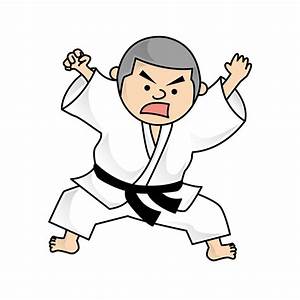 中　華　民　國      年      月      日姓名學校年級出生年月日身分證字號監護人簽名連絡電話111監護人簽名連絡電話222Line ID聯絡住址